Publicado en Madrid el 08/04/2021 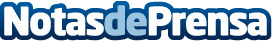 Agoralíngua es reconocido como el primer Centro Asociado Camões en EspañaAgoralíngua pasa a estar incluida en la lista publica de Centros Asociados Camões, I.P. en todo el mundo, con el sello de garantía de calidad de programas, planes de formación y profesoradoDatos de contacto:Comunicación BOM637490284Nota de prensa publicada en: https://www.notasdeprensa.es/agoralingua-es-reconocido-como-el-primer Categorias: Internacional Nacional Franquicias Idiomas Educación Comunicación Marketing Sociedad http://www.notasdeprensa.es